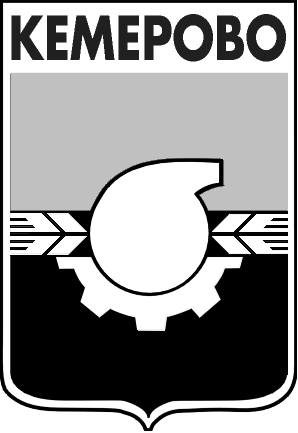 АДМИНИСТРАЦИЯ ГОРОДА КЕМЕРОВОПОСТАНОВЛЕНИЕот 22.01.2015  № 79Об утверждении решения об условиях приватизациинежилого помещения, расположенного по адресу:г. Кемерово, ул. 40 лет Октября, д.20	В соответствии с Федеральным законом от 21.12.2001 № 178-ФЗ               «О приватизации государственного и муниципального имущества», положением «О порядке приватизации муниципального имущества города Кемерово», утвержденным постановлением Кемеровского городского Совета народных депутатов от 28.06.2002 № 38, и Прогнозным планом приватизации муниципального имущества города Кемерово на 2015 год, утвержденным решением Кемеровского городского Совета народных депутатов от 24.12.2014 № 380	1. Утвердить принятое комиссией по приватизации решение об условиях приватизации нежилого помещения общей площадью 87,7 кв.м, расположенного по адресу: г. Кемерово, ул. 40 лет Октября, д.20,  в соответствии с протоколом заседания комиссии по приватизации от 15.01.2015 № 58/2015.1.1. Продать нежилое помещение на аукционе с открытой формой подачи предложений о цене. 1.2. Установить начальную цену нежилого помещения – 2 800 000 (два миллиона восемьсот тысяч) рублей (в т.ч. НДС).2. Комитету по работе со средствами массовой информации                 (Е.А. Дубкова) опубликовать настоящее постановление в газете «Кемерово» и разместить на официальном сайте администрации города Кемерово в информационно-телекоммуникационной сети «Интернет». 3. Контроль за исполнением данного постановления возложить на                  председателя комитета по управлению муниципальным имуществом             города Кемерово О.А. Казаченко.Глава города 						                                 В.К. Ермаков